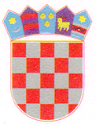 KLASA: 021-05/22-01/8URBROJ: 2158-19-01-22-3Ernestinovo, 25. srpnja 2021.ZAPISNIKsa 15. sjednice osmog saziva Općinskog vijeća Općine Ernestinovood  25. srpnja 2022.Sjednica je sazvana elektronski dana 20. srpnja 2022. Na mail-ove vijećnika su poslani pozivi sa dnevnim redom kao i prilozi za sjednicu, uz obrazloženje da se vijećnici (nakon proučenih materijala)  također izjasne elektronskim putem. Pozivi su poslani sljedećim vijećnicima:Krunoslav  Dragičević Damir Matković Šarika  Sukić Ivan TkalecTea PušeljićMirko MilasIgor MatovacIvan PavlovićJulijana ŠuicaZa sjednicu je predložen sljedećiDnevni redDonošenje Odluke o osnivanju područne vatrogasne zajedniceDonošenje odluke o davanju suglasnosti na Pravilnik o unutarnjem ustrojstvu i načinu rada Dječjeg vrtića Ogledalce ErnestinovoDonošenje odluke o davanju suglasnosti na Pravilnik o plaćama, naknadi plaće i drugim materijalnim pravima radnika zaposlenih u Dječjem vrtiću Ogledalce ErnestinovoDonošenje odluke o davanju suglasnosti na Pravilnik o radu DV Ogledalce8 vijećnika je potvrdilo prijem mail-ova i dostavilo svoje odgovore.Nakon što su vijećnici proučili materijale i elektronski se izjasnili po predloženom dnevnom redu, doneseni su zaključci, kako slijediTOČKA  1.	DONOŠENJE ODLUKE O OSNIVANJU PODRUČNE VATROGASNE		ZAJEDNICEZAKLJUČAKOpćinsko vijeće Općine Ernestinovo donosi Odluku o osnivanju područne vatrogasne zajednice.Odluka je donesena  jednoglasno, sa  8 glasova za.TOČKA  2.	DONOŠENJE ODLUKE O DAVANJU SUGLASNOSTI NA PRAVILNIK	O UNUTARNJEM USTROJSTVU I NAČINU RADA DJEČJEG	VRTIĆA OGLEDALCEZAKLJUČAKOpćinsko vijeće Općine Ernestinovo donosi Odluku o davanju suglasnosti na Pravilnik o unutarnjem ustrojstvu i načinu rada Dječjeg vrtića Ogledalce ErnestinovoOdluka je donesena  jednoglasno, sa  8 glasova za.TOČKA  3.	DONOŠENJE ODLUKE O DAVANJU SUGLASNOSTI NA PRAVILNIK	O PLAĆAMA, NAKNADI PLAĆE I DRUGIM MATERIJALNIM 	PRAVIMA RADNIKA ZAPOSLENIH U DV OGLEDALCEZAKLJUČAKOpćinsko vijeće Općine Ernestinovo donosi Odluku o davanju suglasnosti na Pravilnik o plaćama, naknadi plaće i drugim materijalnim pravima radnika zaposlenih u Dječjem vrtiću Ogledalce Ernestinovo Odluka je donesena  jednoglasno, sa  8 glasova za.TOČKA  4.	DONOŠENJE ODLUKE O DAVANJU SUGLASNOSTI NA PRAVILNIK	O RADU DJEČJEG VRTIĆA OGLEDALCEZAKLJUČAKOpćinsko vijeće Općine Ernestinovo donosi Odluku o davanju suglasnosti na Pravilnik o radu DV Ogledalce .Odluka je donesena  jednoglasno, sa  8 glasova za.Zapisničar:			Ovjerovitelji zapisnika:		Predsjednik VijećaEva Vaci			Šarika Sukić				 Krunoslav Dragičević				Damir Matković